Top of FormNQ Personal and Social Development 1 About This Course: This course is designed for school leavers with mild to moderate additional support needs who would like to make a successful transition to Further Education.What You Need: Evidence/diagnosis of additional support needs.Be able to cope in 1 : 10 staff ratio.Core Skills profile SCQF 1/2Location: Riverside CampusTownhead Work centreDates: August - June More InformationWhat You Study: Vocational work tasters and Employability including Enterprise and Volunteering.Personal Achievement Awards including Social Skills, Drama, Citizenship and Personal Safety, Art, Film and MediaHorticulture/Hospitality and Independent Living SkillsCore Skills - Internet Safety,Communications, Money,Working with OthersAfter The Course: Progression to Year 2Progression to Employability ProgrammeProgression to Open employment or volunteering.How Long: up to 2 yearsContactContact Name: Jacqui GeorgeContact Number: 0141 565 2543Contact E-Mail: jacqui.george@cityofglasgowcollege.ac.uk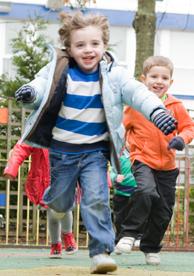 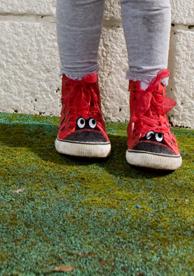 t: 0141 566 6222enquiries@cityofglasgowcollege.ac.ukShow MoreFooter 'Fat Menu'HomeCourses Full Time CoursesPart Time CoursesEvening ClassesSaturday ClassesCourse SearchBrowse All CoursesApply OnlineStudents How to ApplyStudent LifeStudent VoiceAlumni AssociationProfessional Training for BusinessFunding and SupportServices for BusinessWhy the City of Glasgow College?International Courses and StudyStudying in GlasgowAbout Us HistoryMission & ValuesFind UsStaff & StructurePolicies, Plans & ReportsFacilitiesNews & Events NewsEventsSocial MediaFooter Bottom60 North Hanover Street, Glasgow, G1 2BP© 2013 City of Glasgow College Charity No. SC036198Back to topCopyrightDisclaimerCookiesTerms & Conditions